Student Government Association 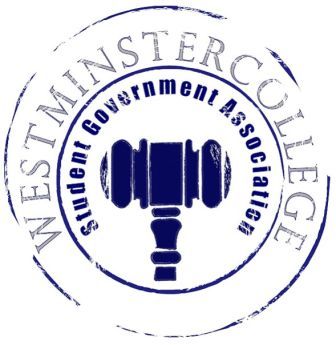 May 4, 2016Meeting MinutesPrayer by Michael AngiolelliRoll Call and AnnouncementsAll senators are here and accounted for except Kyle Daly, Paul Carswell, John Arcuri, Matt Slagle, Denver Baker, Alix Rea, Rachel Trauner, Megan Douds, Nataleigh Kerr, Taylor Chock-WongApproval of MinutesMotion to approve last week’s minutes by Nolan Randall,  seconded by Alex RolloExecutive Officers ReportPresident – Cory HughesWireless WoesIssue with Cisco authenticationLIS has been working nonstop to rectify the issueWill be followed by hardware/software updates to ensure this doesn’t happen againEnjoy your summers, and look forward to seeing everybody in the fall.Vice President – Channing PiferHave a good summer!Secretary – Regino Flores32 Senators in AttendanceTreasurer – David Jamieson$17.18 – Donuts for VolleyRock$12.95 – Don’t Categorize, Individualize Supplies (Diversity)$94.80 – Finals Week Treats (Academics)Good luck seniors, and good luck on finals. Open ForumCommittee MeetingsFinance – Carl CarpenterAudits & Allocations PresentationAcademics – Anna DanielsEnrollment Committee discussed ways to improve enrollmentSLAC metApproved Super Smash Brothers ClubLooking for a way to monitor status of SLAC-approved organizationsInstructional Resources CommitteeLooking for a more streamlined alternative to my.westminsterFinals Week in the LibrarySnacks provided in limited amounts each day – first come, first serve	Diversity – Jordan ShermanSpeakerElizabeth Azcevado, a spoken word poet, will be coming to campus in the FallJoint event between Diversity, CPC, and BSUDon’t Categorize, IndividualizeCookies tomorrow (Thursday May 5th)Write post-it note secrets!	Special Events – Heaven BrownPetting Zoo at SGA DayUnlimited feedCamelRain may interfere with camel attendanceService- Chloe KnappenbergerOrganization of the MonthCongratulations to Alpha Gamma Delta!Finals FairyEnd of Year Flex DonationsSee a service committee member at the TUB table	Student Concerns – Chris IsraelNo ReportPublic Relations – Amelia HartzellSGA DayFree pizza, apple castle donuts, and golf cart ridesGolf Cart PresentationOld BusinessNew BusinessMotion by Michael McClain to approve Audits & Allocations budgetPassed in Senate by a unanimous vote.Open FloorPhi Mu selling pancakes (regular and chocolate chip) on Saturday for $3Wind ensemble concert this Friday at 7CPC Freebie Friday – Free gray Westminster t-shirts in Berlin LoungeIf you can’t make it, send Sierra Downing an e-mail (50 shirts will be reserved)Zetas are having a spaghetti dinner on Friday. Find a sister to buy a ticketAlpha Sigma Phi Relay for Life this Saturday from 10 A.M. to 10 P.M.Theta Chi G.I. Benefit concert in Berlin Lounge from 1-3 on Saturday, tickets cost $3AdjournmentMotion to adjourn by Nolan Randall, seconded by Jessica Garcia-Ramirez